Plan Projektvorstellung am 11.06.2021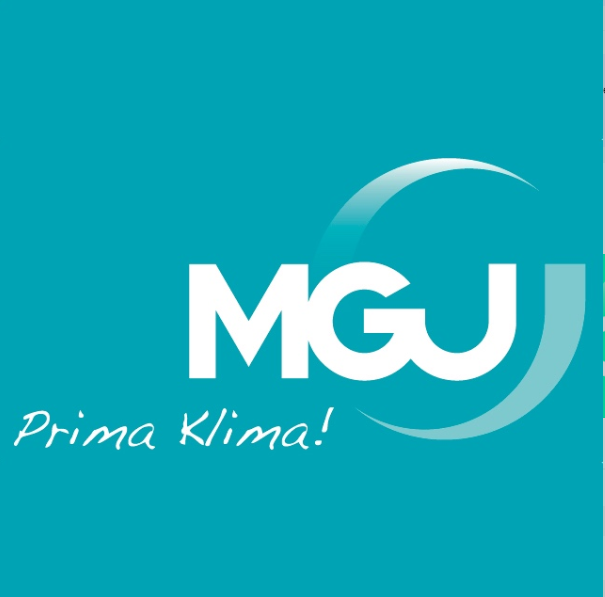 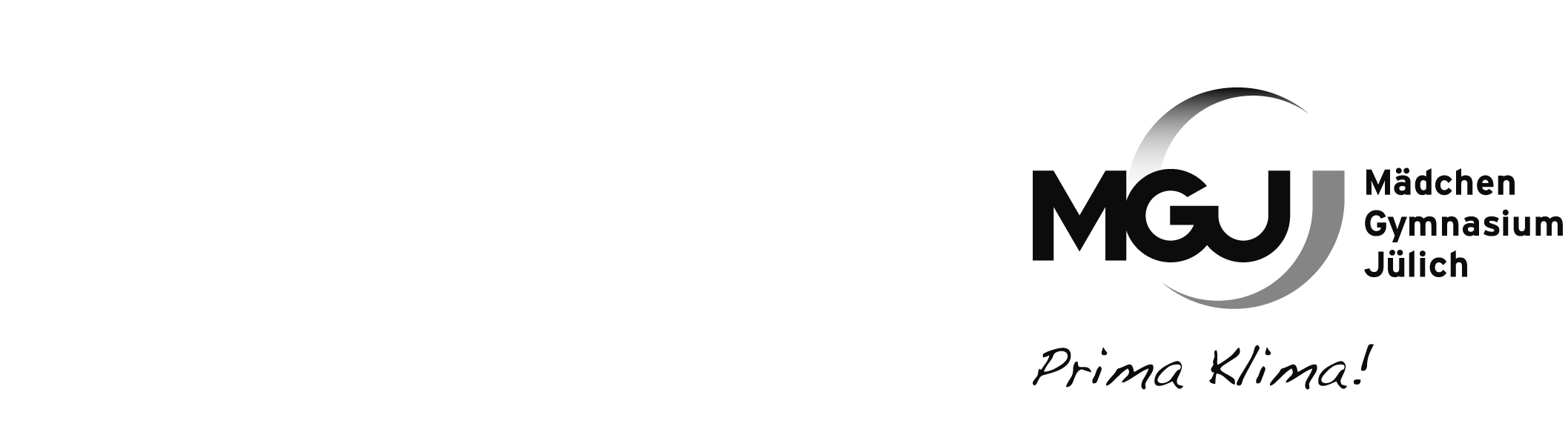 Projekt-Austauschzum Thema: Bioökonomie im Rheinischen RevierVeranstaltung mit Schülerinnen des MGJ und der spanischen Partnerschuleim Rahmen des Erasmus+-Projekts ‚Klima und Umwelt‘Koordinatoren: Teresa Canovas, Bettina Peitz, Carola Schmidt (MGJ)Ort: Videokonferenzsystem Microsoft Teams Zugangslink: folgtProgramm 11.06.20217:50 Uhr Vorbereitung der Teams in den jeweiligen Schulen08:15 Uhr Einführung - Konferenzschaltung• Begrüßung der spanischen Teilnehmerinnen (Teresa Canovas)• Vorstellung des Ablaufs / Organisatorisches (Bettina Peitz)• Präsentation des Projektkurses (Rania Rosenbauer)08:45 Uhr Programmsession 1: Projekt „Entwicklung von Gestaltungsideen zur Wiederherstellung des Natur- und Wirtschaftsraums rund um das "ehemalige" Tagebauloch Hambach, dass die Erwartungen aller Interessensgruppen berücksichtigt.“• Vortrag• Umfrage9:30 Uhr Pause und Auswertung der Umfrage10 Uhr• Präsentation der Ergebnisse • Diskussion10:15 Uhr Programmsession 2: Projekt „Lipidanreicherung und Biodiesel-Gewinnung aus Algen“• Vortrag• Diskussion10:45 Uhr Pause10:50 Uhr Programmsession 3: Projekt „In-vitro-Fleisch mit Algenserum“• Vortrag• Umfrage11:20 Uhr Pause und Auswertung der Umfrage11:40 Uhr• Präsentation der Ergebnisse • DiskussionCa. 11:55 Museumsrundgang : _(Teresa ?)_ (virtuell und real ?)12:40 Uhr Pause12:55 Uhr Evaluation des Programmtages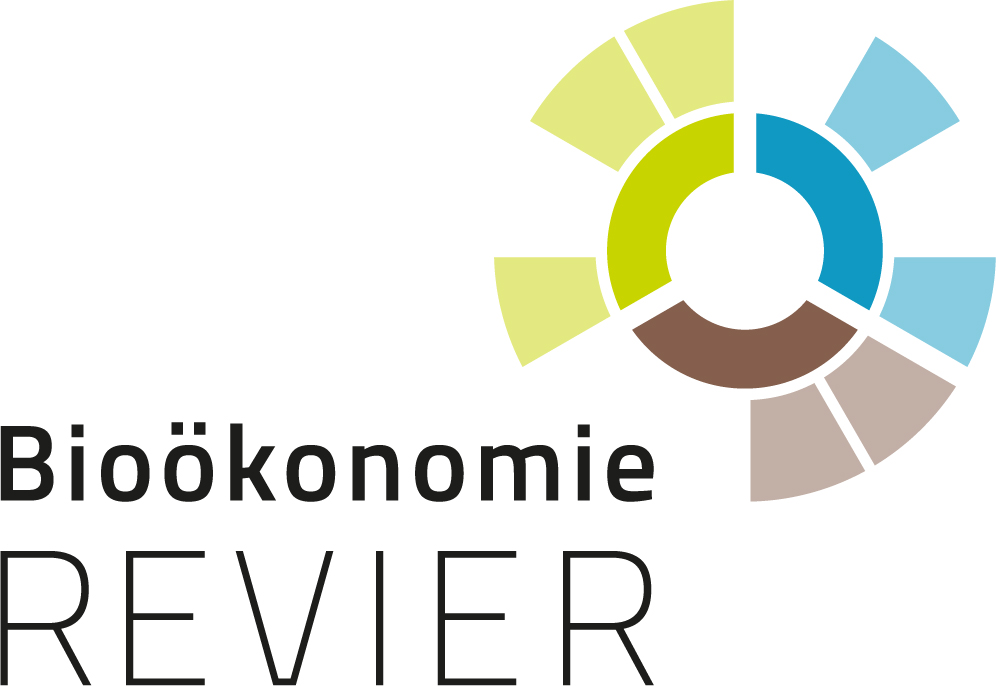 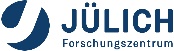 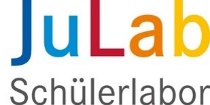 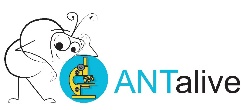 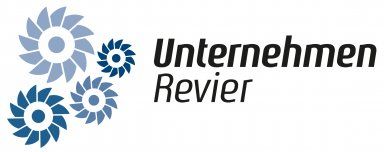 DauerProgramm Bemerkungen10minBegrüßung, Anwesenheitskontrolle,Zeitplan5-10min
Vorstellung Projektkurs40-45minProjekt Hambacher TagebauVortrag, Umfrage, Diskussion 25minPause25-30minProjekt Lipide aus AlgenVortrag, Diskussion 10minPause40-45minProjekt In-vitro-Fleisch Vortrag, Umfrage, Diskussion 25minPause60minMuseumsgang